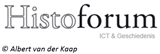 Historische context De Koude OorlogBekijk een of meer van de filmpjes op: http://histoforum.net/tijdvakfilmpjes/hcKoudeOorlog.htm  
Maak daarna de volgende opdrachten:HAVO
Opdracht 1 - 2016 (p-waarde=69)BronIn 1945 schrijft de Amerikaanse president Truman in zijn dagboek:Gebruik de bronDit fragment uit het dagboek van Truman past bij:het einde van de Tweede Wereldoorlog enhet begin van de Koude Oorlog.2p Toon dit voor beide aan.Opdracht 2 - 2016 (p-waarde=65)BronIn maart 1968 zegt Alexander Dubček, leider van de Communistische Partij van Tsjecho-Slowakije, tegen hoge sovjetleiders:Gebruik de bronDubček wil aantonen dat de ontwikkeling in Tsjecho-Slowakije op dat moment heel anders is dan in Hongarije in 1956.2p Geef aan:met welk doel enmet welk argument Dubček dit wil aantonen.Opdracht 3 - 2016 (p-waarde=38)In juni 1968 dachten velen in het Westen dat met de Praagse Lente een keerpunt in de Koude Oorlog was aangebroken.4p Licht dit toe door uit te leggen:waardoor de Praagse Lente in juni 1968 nog gezien kon worden als een keerpunt in de Koude Oorlog endat de wijze waarop de Praagse Lente eindigde, paste bij het westerse vijandbeeld van de Sovjet-Unie.VWOOpdracht 1 - 2016 (p-waarde=42)BronBegin jaren vijftig vinden in de Oostbloklanden processen plaats om de communistische partijen te zuiveren. Een van de slachtoffers is de Tsjecho-Slowaakse communistische partijleider Rudolf Slánský. Hij wordt in 1951 gearresteerd en in 1952 ter dood veroordeeld, onder meer voor "spionage voor westerse imperialisten". Een van de getuigen is Marie Švermová, ook lid van de Communistische Partij van Tsjecho-Slowakije, die later verklaart:Na een lange innerlijke strijd, omdat ik me nog steeds onbehaaglijk voelde bij het idee dat gedraai de partij zou helpen, besloot ik een 'bekentenis' af te leggen, zodat de voorbereidingen voor het showproces konden doorgaan. Het werd een taak die ik had te vervullen in het belang van de partij. Wij waren sinds onze jeugd getraind om het partijbelang boven al het andere te stellen en alles op te offeren voor de partij, jezelf inbegrepen. Nadat ik mijn 'bekentenis' had opgeschreven, vertelde ik de officier van justitie dat alles wat ik had opgeschreven een leugen was. Ik zei dat ik in de rechtbank zou getuigen volgens wat ik had opgeschreven, omdat ik het een opdracht van de partij vond, maar dat vroeg of laat de waarheid hoe dan ook zou bovenkomen. Toen wachtte ik wekenlang op de verdere voorbereidingen van het proces, maar wekenlang werd ik niet ondervraagd. Toen begon de tweede fase van het onderzoek, waarbij R. Slánský eruit was gevist als leider van de samenzwering. Dezelfde ondervragers die hem een echte bolsjewiek hadden genoemd (…) dwongen me nu te bekennen dat ik hem had geholpen in zijn misdadige activiteiten tegen de partij en de staat.
Gebruik de bronIn 1968 stelt de Communistische Partij van Tsjecho-Slowakije een commissie in om onderzoek te doen naar een mogelijk eerherstel voor Rudolf Slánský (zie de bron).  Het rapport van de commissie is positief, maar aan het eind van het jaar besluit de partijleiding het niet te publiceren.4p Leg uit dat zowel het instellen van de commissie als het besluit om het rapport niet te publiceren te maken hebben met ontwikkelingen in de Communistische Partij van Tsjecho-Slowakije op dat moment.Opdracht 2 – 2016 (p-waarde=46)
In oktober 1971 bracht Henry Kissinger, de nationale veiligheidsadviseur van president Nixon, een geheim bezoek aan de communistische partijleiders in Beijing.3p Plaats dit bezoek in de tijd door:een reden te geven vanuit de internationale verhoudingen op dat moment waarom dit bezoek geheim moest blijven enuit te leggen waardoor dit bezoek heeft bijgedragen tot een doorbraak in de Vietnamoorlog.Opdracht 3 - 2016 BronIn 1987 houdt de Amerikaanse president Ronald Reagan een toespraak in Berlijn, op dezelfde plaats als zijn voorganger Kennedy:
In de jaren vijftig voorspelde Chroestsjov: "We zullen jullie begraven." Maar in het Westen zien we nu een vrije wereld die een mate van rijkdom en voorspoed heeft die zich in de geschiedenis van de mens nog niet eerder heeft voorgedaan. In de communistische wereld zien we fouten, technologische achterstanden, een dalende volksgezondheid en zelfs gebrek aan basisproducten, zoals voedsel. (…)En nu lijken de Sovjets zelf, op beperkte wijze, het belang van vrijheid te gaan begrijpen. We horen veel vanuit Moskou over een nieuw beleid van hervorming en openheid. Sommige politieke gevangenen zijn vrijgelaten.Bepaalde buitenlandse nieuwszenders worden niet langer gestoord. Sommige economische bedrijven hebben toestemming om met een grotere vrijwaring van staatscontrole te opereren.Er is één gebaar dat de Sovjets zouden kunnen maken dat onmiskenbaar zou zijn, dat drastisch de zaak van vrijheid en vrede zou bespoedigen.Secretaris-generaal Gorbatsjov, als u vrede zoekt, als u welvaart zoekt voor de Sovjet-Unie en Oost-Europa, als u vrijheid zoekt: (…) Meneer Gorbatsjov, breek deze muur af!Gebruik de bronPresident Kennedy hield zijn beroemde Ich bin ein Berliner-toespraak kort na de bouw van de Muur in Berlijn. President Reagan houdt zijn toespraak in Berlijn vele jaren later, als de internationale verhoudingen sterk veranderd zijn.3p Plaats beide toespraken in hun eigen tijd door:de Oost-Westverhouding omstreeks 1963 en omstreeks 1987 te typeren eneen verklaring te geven voor de verandering in de Oost-Westverhouding die blijkt uit de toespraak van Reagan.Controleer je antwoorden HAVOOpdracht 1Maximumscore 2Kern van een juist antwoord is:	bij 1:	Het afwerpen van de atoombom zal Japan tot overgave dwingen waarmee de Tweede Wereldoorlog zal zijn beëindigd	1bij 2:    De opmerking van Truman dat het goed is dat Stalin de atoombom niet heeft uitgevonden, laat zien  dat er al een kloof/wantrouwen is ontstaan tussen de Verenigde Staten en de Sovjet-Unie, een begin van de Koude Oorlog	1Opdracht 2maximumscore 2Kern van een juist antwoord is:Het doel van Dubček op dat moment is het voorkomen dat de Sovjet-Unie (net als in 1956 in Hongarije) met geweld een einde maakt aan de hervormingen in zijn land	1met als argument dat in Tsjecho-Slowakije (in tegenstelling tot Hongarije) de bevolking niet in opstand is gekomen tegen de Communistische Partij 1Opdracht 3maximumscore 4Voorbeeld van een juist antwoord is:In juni 1968 kon de Praagse Lente nog gezien worden als een keerpunt in de Koude  oorlog, omdat het Tsjecho-Slowaakse communisme met een menselijk gezicht / de hervorming in Tsjecho-Slowakije een alternatief leek voor het communisme in de Sovjet-Unie, waarmee de verdeling van de wereld in twee ideologische blokken doorbroken werd 2Doordat de Praagse Lente met geweld werd beëindigd door de Sovjet-Unie (en enkele van haar bondgenoten), werd het westerse vijandbeeld van de Sovjet-Unie als grootmacht die Oost-Europa binnen haar invloedssfeer wilde houden / als gevaar voor de wereldvrede / als brute onderdrukker, bevestigd 2VWOOpdracht 1Uit het antwoord moet blijken dat:het instellen van de commissie in 1968 te maken heeft met de Praagse Lente, want de Communistische Partij van Tsjecho-Slowakije wil afrekenen met Stalinistische praktijken uit het verleden / wil het communisme een menselijker gezicht geven 2het niet-publiceren van het rapport van de commissie te maken heeft met de inval in Tsjecho-Slowakije door troepen van het Warschau Pakt, waardoor de strengere partijlijn weer wordt hersteld / waardoor publicatie van het rapport overbodig werd gevonden 2OpmerkingAlleen voor een juiste combinatie van een juiste ontwikkeling in de Communistische Partij en bijbehorende uitleg worden scorepunten toegekend.Opdracht 2Voorbeeld van een juist antwoord is:Het bezoek moest geheim blijven, omdat de Verenigde Staten de detente/de goede relatie met de Sovjet-Unie niet onder druk wilde zetten / omdat de Volksrepubliek China formeel niet werd erkend door de Verenigde Staten 1Het bezoek van Kissinger droeg bij tot een doorbraak in de Vietnamoorlog, omdat het leidde tot betere betrekkingen met China, zodat de Verenigde Staten via China / via de Sovjet-Unie / via de driehoeks-diplomatie druk konden uitoefenen op Noord-Vietnam (om zo een uitweg te zoeken uit de oorlog) 2Opdracht 3maximumscore 3Kern van een juist antwoord is:Omstreeks 1963 was de internationale verhouding gespannen door de bouw van de Berlijnse Muur / door de Cuba-crisis 1Omstreeks 1987 is er meer toenadering/ontspanning tussen Oost en West na het aan de macht komen van Gorbatsjov 1wat verklaard kan worden doordat duidelijk is dat de Sovjet-Unie de wapenwedloop niet kan volhouden (en daarom wel moet meewerken aan internationale ontspanning/verandering / en daarom Oost-Europa moet loslaten)	1Schrijf zo nauwkeurig mogelijk op waarom je een of meer opdrachten niet voldoende hebt kunnen maken. Beschrijf wat je hebt gedaan en waar je vastliep.Mail de resultaten van stap vier naar je docent of plaats deze in de elektronische leeromgeving.